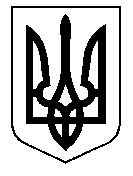 У К Р А Ї Н А Кам’янсько-Дніпровська міська радаКам’янсько-Дніпровського району Запорізької областіТретя сесія дев’ятого скликанняР І Ш Е Н Н Я21 січня 2021 року             м. Кам’янка - Дніпровська                                     № 2  Про звіт міського голови щодо здійсненняміською радою державної регуляторноїполітики у 2020 році           Керуючись п. 9 ст. 26 Закону України «Про місцеве самоврядування в Україні», ст. 38 Закону України «Про засади державної регуляторної політики у сфері господарської діяльності», на виконання рішень міської ради від 19.09.2017 № 10 «Про здійснення міською радою державної регуляторної політики» та від 19.09.2017 № 11 «Про затвердження Положення про порядок здійснення державної регуляторної політики Кам’янсько-Дніпровською міською радою в новій редакції», міська радаВИРІШИЛА:1. Звіт міського голови щодо здійснення міською радою державної регуляторної політики у 2020 році взяти до відома (згідно додатку).      2. Оприлюднити звіт міського голови щодо здійснення міською радою державної регуляторної політики у 2020 році, шляхом його опублікування на офіційному сайті міської ради.Міський голова                                                                 Володимир АНТОНЕНКО								Додаток 								до рішення міської ради								від 21.01.2021 р. № 3   З В І Тміського голови щодо здійснення міською радою державної регуляторної політики у 2020 році	Виконуючи Закон України «Про засади державної регуляторної політики у сфері господарської діяльності» міська рада прийняла рішення 19.09.2017 № 11 «Про затвердження Положення про порядок здійснення державної регуляторної політики Кам’янсько-Дніпровською міською радою в новій редакції».	Протягом 2020 року Кам’янсько-Дніпровською міською радою, її виконавчим апаратом, постійною комісією міської ради з питань соціально-економічного розвитку міста, інфраструктури, планування бюджету, фінансів, підприємництва та торгівлі проведена певна робота щодо реалізації вимог Закону України «Про засади державної регуляторної політики у сфері господарської діяльності»; вивчались проекти рішень регуляторного характеру та надавались висновки щодо їх відповідності засадам державної регуляторної політики. 	Планування діяльності міської ради з підготовки проектів регуляторних актів у 2020 році здійснювалося в рамках підготовки та затвердження плану роботи міської ради на 2020 рік у порядку, встановленому Законом України «Про засади державної регуляторної політики у сфері господарської діяльності».	Так, до плану роботи з регуляторної діяльності Кам’янсько-Дніпровської міської ради у 2020 році (із змінами), були внесені наступні питання, що є регуляторними актами і проекти яких передані для вивчення та надання висновків до відповідальної комісії:	1.  Рішення Кам’янсько-Дніпровської міської ради «Про затвердження Правил благоустрою території населених пунктів Кам’янсько-Дніпровської міської об’єднаної територіальної громади».	2.  Рішення Кам’янсько-Дніпровської міської ради «Про затвердження Порядку розміщення зовнішньої реклами на території Кам’янсько-Дніпровської міської об’єднаної територіальної громади».	3.  Рішення Кам’янсько-Дніпровської міської ради «Про встановлення ставок єдиного податку для фізичних осіб-підприємців на території Кам`янсько-Дніпровської міської об`єднаної територіальної громади на 2021 рік».	4.  Рішення Кам’янсько-Дніпровської міської ради «Про встановлення ставок та пільг зі сплати земельного податку на території Кам`янсько-Дніпровської міської об`єднаної територіальної громади». 	5.  Рішення Кам’янсько-Дніпровської міської ради «Про встановлення ставок та пільг із сплати податку на нерухоме майно, відмінне від земельної ділянки на території Кам`янсько-Дніпровської міської об'єднаної територіальної громади».6.  Рішення Кам’янсько-Дніпровської міської ради «Про встановлення ставки податку на майно в частині транспортного податку на території Кам`янсько-Дніпровської міської об`єднаної територіальної громади».7.  Рішення Кам’янсько-Дніпровської міської ради «Про встановлення ставки туристичного збору на території Кам`янсько-Дніпрвоської міської об'єднаної територіальної громади».Упродовж поточного року відповідальною постійною комісією було опрацьовано із застосуванням процедур публічного обговорення, обговоренням Аналізу, тобто повного дотримання регуляторної процедури, і прийнято депутатами на пленарному засіданні міської ради наступні регуляторні акти:	1. Рішення Кам’янсько-Дніпровської міської ради «Про затвердження Правил благоустрою території населених пунктів Кам’янсько-Дніпровської міської об’єднаної територіальної громади».	2. Рішення Кам’янсько-Дніпровської міської ради «Про затвердження Порядку розміщення зовнішньої реклами на території Кам’янсько-Дніпровської міської об’єднаної територіальної громади».	3. Рішення Кам’янсько-Дніпровської міської ради «Про встановлення ставок єдиного податку для фізичних осіб-підприємців на території Кам`янсько-Дніпровської міської об`єднаної територіальної громади на 2021 рік».	4. Рішення Кам’янсько-Дніпровської міської ради «Про встановлення ставок та пільг зі сплати земельного податку на території Кам`янсько-Дніпровської міської об`єднаної територіальної громади». 	5. Рішення Кам’янсько-Дніпровської міської ради «Про встановлення ставок та пільг із сплати податку на нерухоме майно, відмінне від земельної ділянки на території Кам`янсько-Дніпровської міської об'єднаної територіальної громади».6. Рішення Кам’янсько-Дніпровської міської ради «Про встановлення ставки податку на майно в частині транспортного податку на території Кам`янсько-Дніпровської міської об`єднаної територіальної громади».7. Рішення Кам’янсько-Дніпровської міської ради «Про встановлення ставки туристичного збору на території Кам`янсько-Дніпровської міської об'єднаної територіальної громади».8.  Рішення Кам’янсько-Дніпровської міської ради «Про внесення змін до рішення "про встановлення ставок та пільг із сплати податку на нерухоме майно, відмінне від земельної ділянки в населених пунктах Кам`янсько-Дніпровської міської об'єднаної територіальної громади на 2020 рік».9.  Рішення Кам’янсько-Дніпровської міської ради «Про внесення змін до рішення Кам`янсько-Дніпровської міської ради "про затвердження положення про податок на нерухоме майно відмінне від земельної ділянки" від 11.07.2017 року №8».10.  Рішення Кам’янсько-Дніпровської міської ради «Про внесення змін до рішення "про встановлення ставок та пільг із сплати податку на нерухоме майно, відмінне від земельної ділянки в населених пунктах Кам`янсько-Дніпровської міської об'єднаної територіальної громади на 2019 рік».	Регуляторні акти, прийняті міською радою є джерелом наповнення бюджету, сприяння розвитку міських комунальних підприємств та малого бізнесу.	     Для проведення відстеження результативності, прийняті регуляторні акти були затверджені відповідальною постійною комісією  Заходи щодо проведення відстеження результативності регуляторних актів проведені. 	У 2020 році міською радою розроблений та затверджений рішенням Кам’янсько-Дніпровської міської ради від 24.11.2020 р. № 10 «Про затвердження плану діяльності Кам’янсько-Дніпровської міської ради з підготовки проектів регуляторних актів на 2021 рік» план з наступним його опублікуванням на офіційному сайті Кам’янсько-Дніпровської міської ради.Таким чином, вимоги Закону України «Про засади державної регуляторної політики у сфері господарської діяльності» міською радою чітко виконуються і на 2021 рік основним завданням залишається впровадження прозорої моделі публічного діалогу між міською радою. як органом місцевого самоврядування,  та суб’єктами господарювання.Секретар міської ради                                                                     Андрій ДЯТЛОВ